Lesson Planning Template –Sample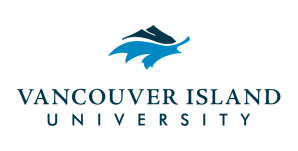 Course Title:       HAIR 121Class Date:   November 21Time: 1:00 – 4:00 pmRoom:   12Room:   12Class ObjectivesClass ObjectivesClass ObjectivesClass ObjectivesClass Objectives Students will be able to list the five significant concepts in X topicStudents will demonstrate Y  Students will be able to list the five significant concepts in X topicStudents will demonstrate Y  Students will be able to list the five significant concepts in X topicStudents will demonstrate Y  Students will be able to list the five significant concepts in X topicStudents will demonstrate Y  Students will be able to list the five significant concepts in X topicStudents will demonstrate Y Pre-AssessmentPre-AssessmentPre-AssessmentPre-AssessmentPre-AssessmentStudent Accommodations to Consider:
Student X/learning disability – ensure meet with them after class to answer questionsStudent Academic Knowledge of Content:
- previous required course touched on topic, will know some basics
- 2nd year course – need to ensure students have time to copy notesOther: 
- 75 students, need to organize into groups easily, class happens after lunch and they are often tiredStudent Accommodations to Consider:
Student X/learning disability – ensure meet with them after class to answer questionsStudent Academic Knowledge of Content:
- previous required course touched on topic, will know some basics
- 2nd year course – need to ensure students have time to copy notesOther: 
- 75 students, need to organize into groups easily, class happens after lunch and they are often tiredStudent Accommodations to Consider:
Student X/learning disability – ensure meet with them after class to answer questionsStudent Academic Knowledge of Content:
- previous required course touched on topic, will know some basics
- 2nd year course – need to ensure students have time to copy notesOther: 
- 75 students, need to organize into groups easily, class happens after lunch and they are often tiredStudent Accommodations to Consider:
Student X/learning disability – ensure meet with them after class to answer questionsStudent Academic Knowledge of Content:
- previous required course touched on topic, will know some basics
- 2nd year course – need to ensure students have time to copy notesOther: 
- 75 students, need to organize into groups easily, class happens after lunch and they are often tiredStudent Accommodations to Consider:
Student X/learning disability – ensure meet with them after class to answer questionsStudent Academic Knowledge of Content:
- previous required course touched on topic, will know some basics
- 2nd year course – need to ensure students have time to copy notesOther: 
- 75 students, need to organize into groups easily, class happens after lunch and they are often tiredContent / Teaching & Learning Strategies Content / Teaching & Learning Strategies Content / Teaching & Learning Strategies Content / Teaching & Learning Strategies Content / Teaching & Learning Strategies Beginning Beginning Beginning Beginning 4. Assessment & EvaluationTake note of answers to recap discussion Content is on final examObserve students who don’t bring handouts to classGive feedback to group participation as walk around classroomGive feedback to small groups and to students who summarize for groupTake note of number of correct answers on first and second vote – feedback on how well students are graspingObserve students reading and working togetherMain  Main  Main  Main  4. Assessment & EvaluationTake note of answers to recap discussion Content is on final examObserve students who don’t bring handouts to classGive feedback to group participation as walk around classroomGive feedback to small groups and to students who summarize for groupTake note of number of correct answers on first and second vote – feedback on how well students are graspingObserve students reading and working togetherEnding Ending Ending Ending 4. Assessment & EvaluationTake note of answers to recap discussion Content is on final examObserve students who don’t bring handouts to classGive feedback to group participation as walk around classroomGive feedback to small groups and to students who summarize for groupTake note of number of correct answers on first and second vote – feedback on how well students are graspingObserve students reading and working togetherResources & Materials for Class Resources & Materials for Class Resources & Materials for Class Resources & Materials for Class Resources & Materials for Class Slides with imagesLaptop/data projectorGapped Handout – extra copiesQuestions for discussionActivity materialsExtra scrap paper for ticket out doorSlides with imagesLaptop/data projectorGapped Handout – extra copiesQuestions for discussionActivity materialsExtra scrap paper for ticket out doorSlides with imagesLaptop/data projectorGapped Handout – extra copiesQuestions for discussionActivity materialsExtra scrap paper for ticket out doorSlides with imagesLaptop/data projectorGapped Handout – extra copiesQuestions for discussionActivity materialsExtra scrap paper for ticket out doorSlides with imagesLaptop/data projectorGapped Handout – extra copiesQuestions for discussionActivity materialsExtra scrap paper for ticket out doorReflections & Notes for Next Year Reflections & Notes for Next Year Reflections & Notes for Next Year Reflections & Notes for Next Year Reflections & Notes for Next Year  Need to plan out details of stories for slides with a bit more detail Students seemed to like hands-on activities and time to chat about contentChunking of each section seemed to go well with enough detail – need to give students more direction on what notes should include   Need to plan out details of stories for slides with a bit more detail Students seemed to like hands-on activities and time to chat about contentChunking of each section seemed to go well with enough detail – need to give students more direction on what notes should include   Need to plan out details of stories for slides with a bit more detail Students seemed to like hands-on activities and time to chat about contentChunking of each section seemed to go well with enough detail – need to give students more direction on what notes should include   Need to plan out details of stories for slides with a bit more detail Students seemed to like hands-on activities and time to chat about contentChunking of each section seemed to go well with enough detail – need to give students more direction on what notes should include   Need to plan out details of stories for slides with a bit more detail Students seemed to like hands-on activities and time to chat about contentChunking of each section seemed to go well with enough detail – need to give students more direction on what notes should include  